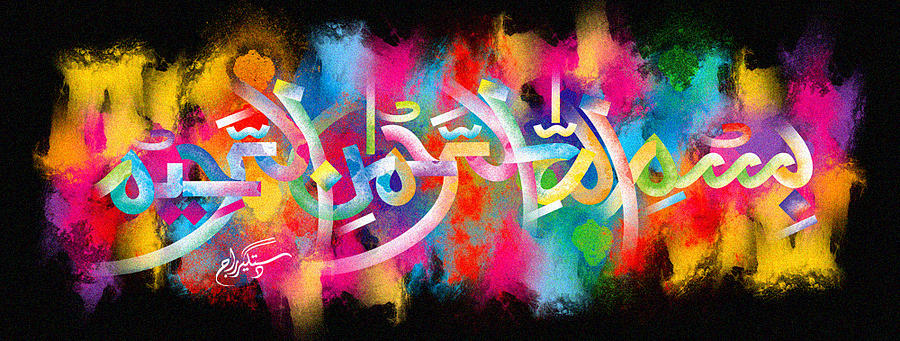 The Miracle Carrot of 4 November 2015The Exclusive Islamic Miracle Photographs of Dr Umar Elahi AzamFriday 6th November 2015Manchester, UKIntroductionThis carrot had The Name of Allah  in the cross-section.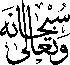 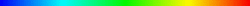 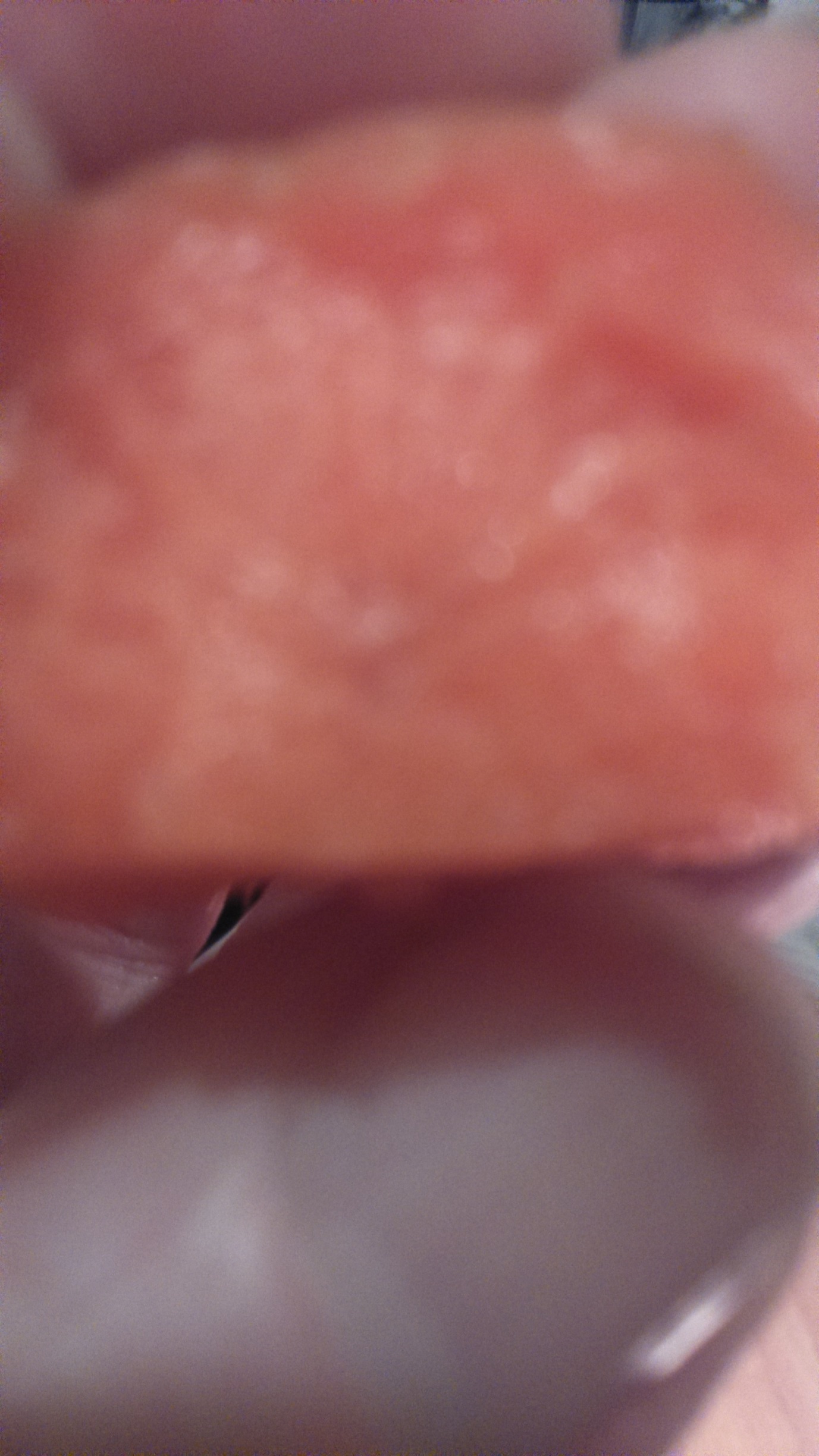 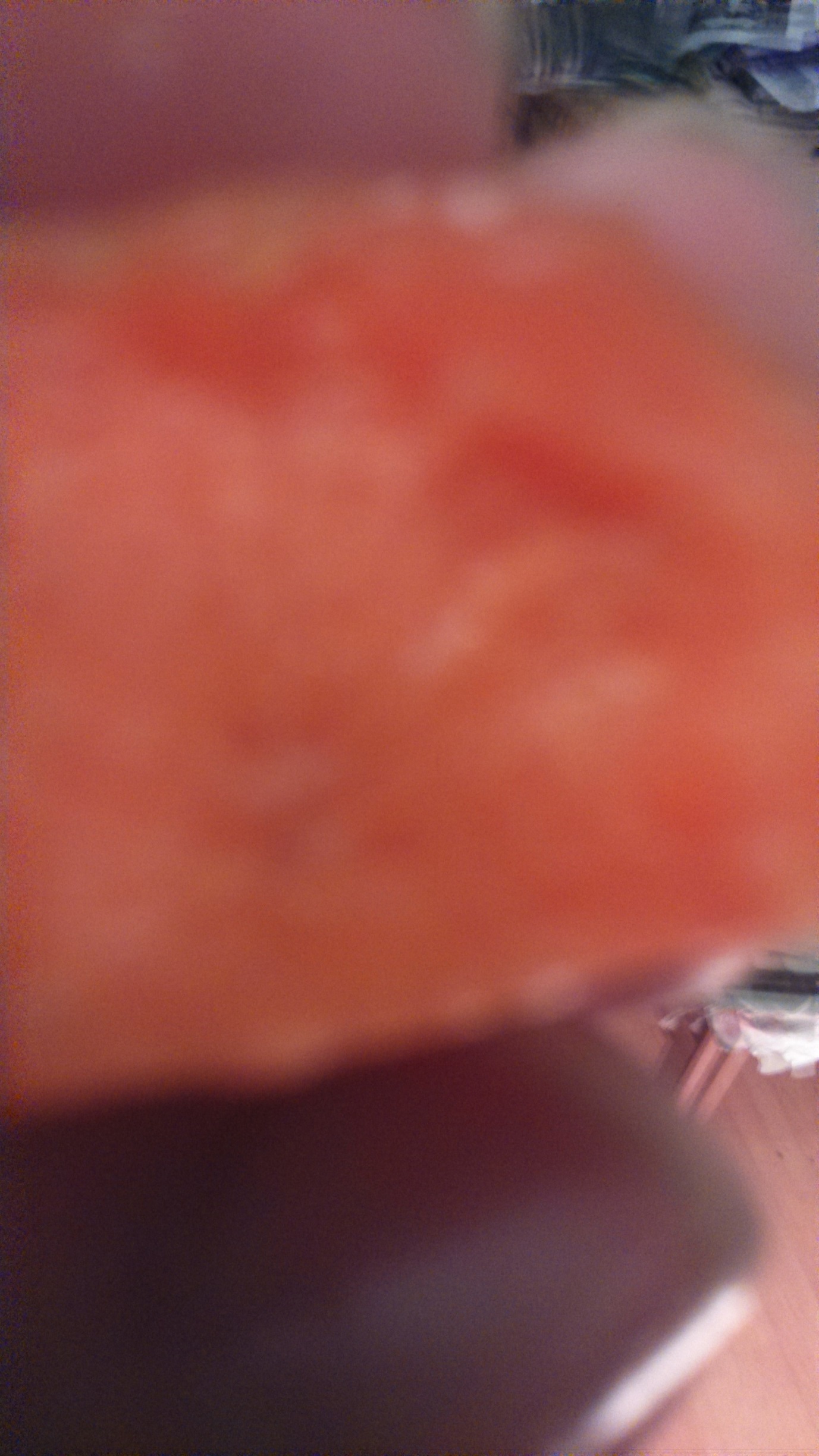 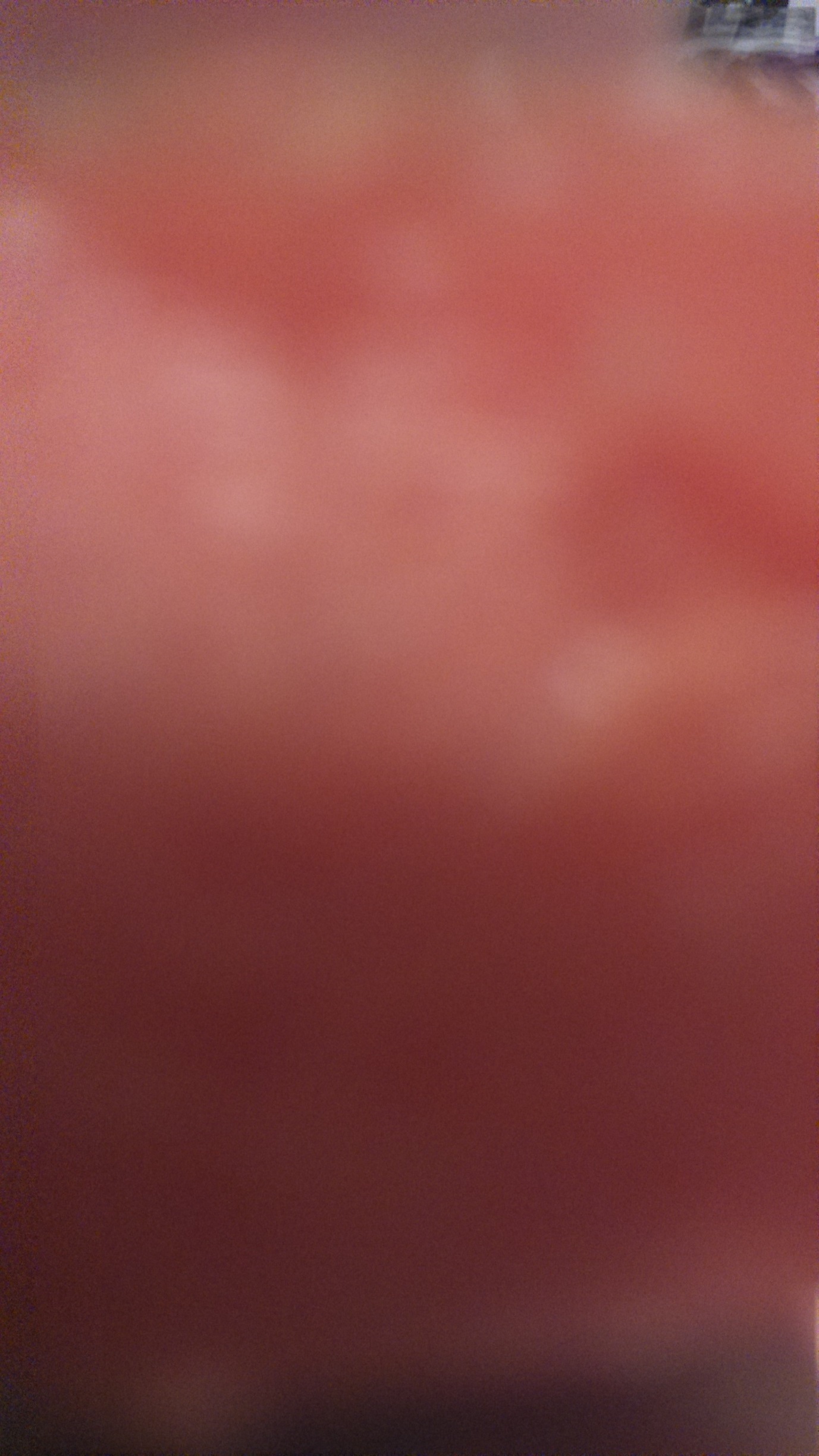 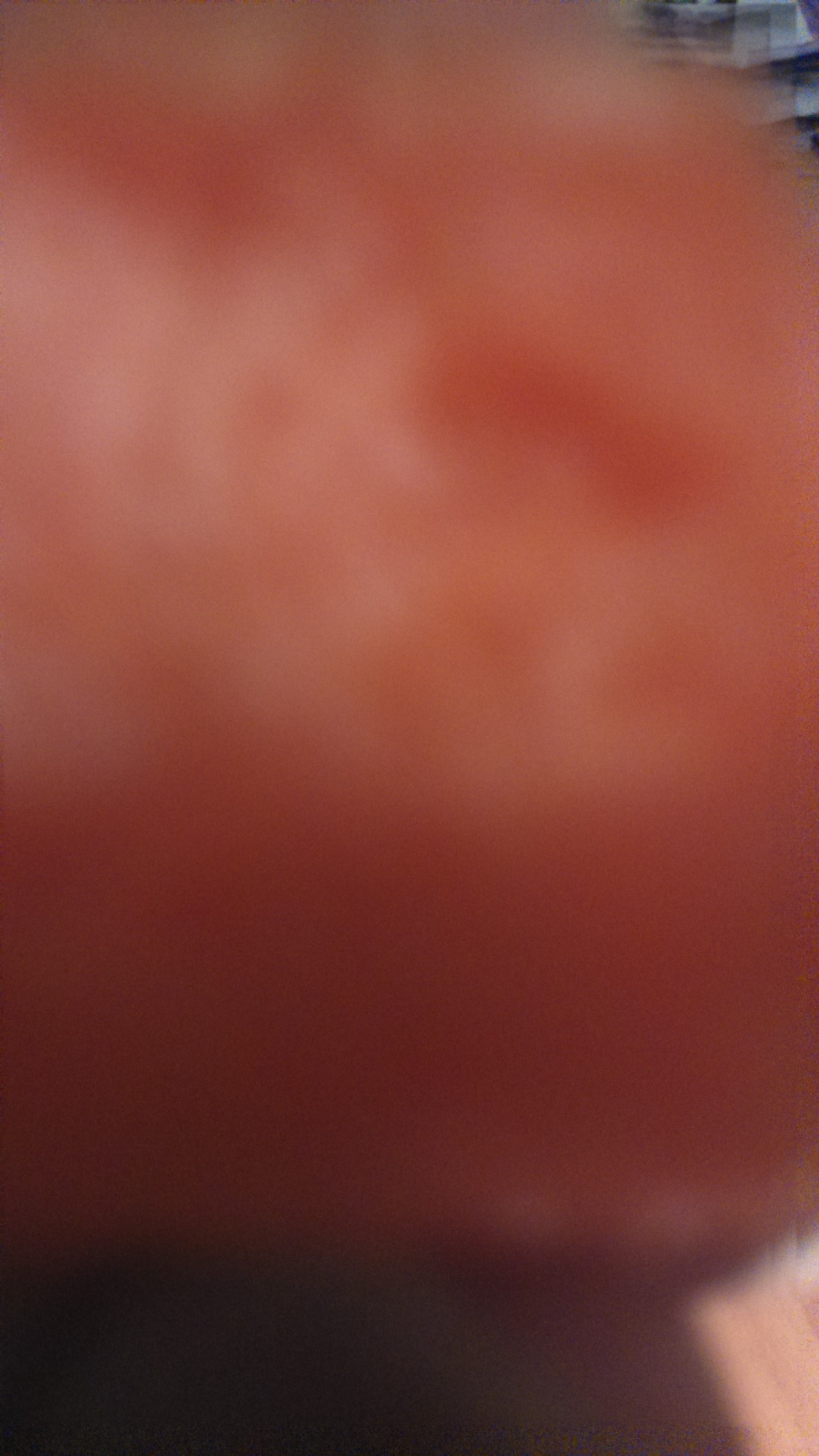 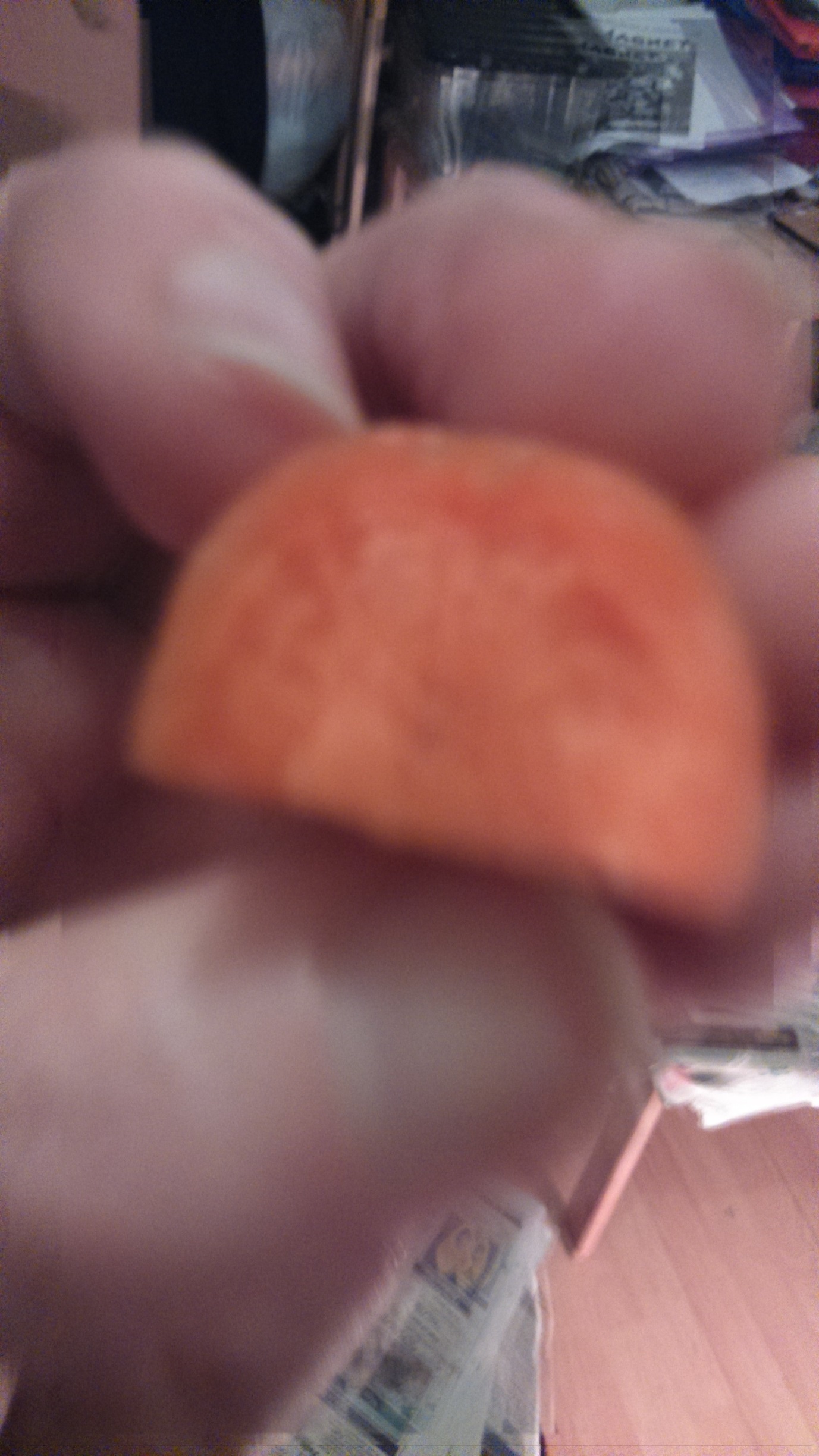 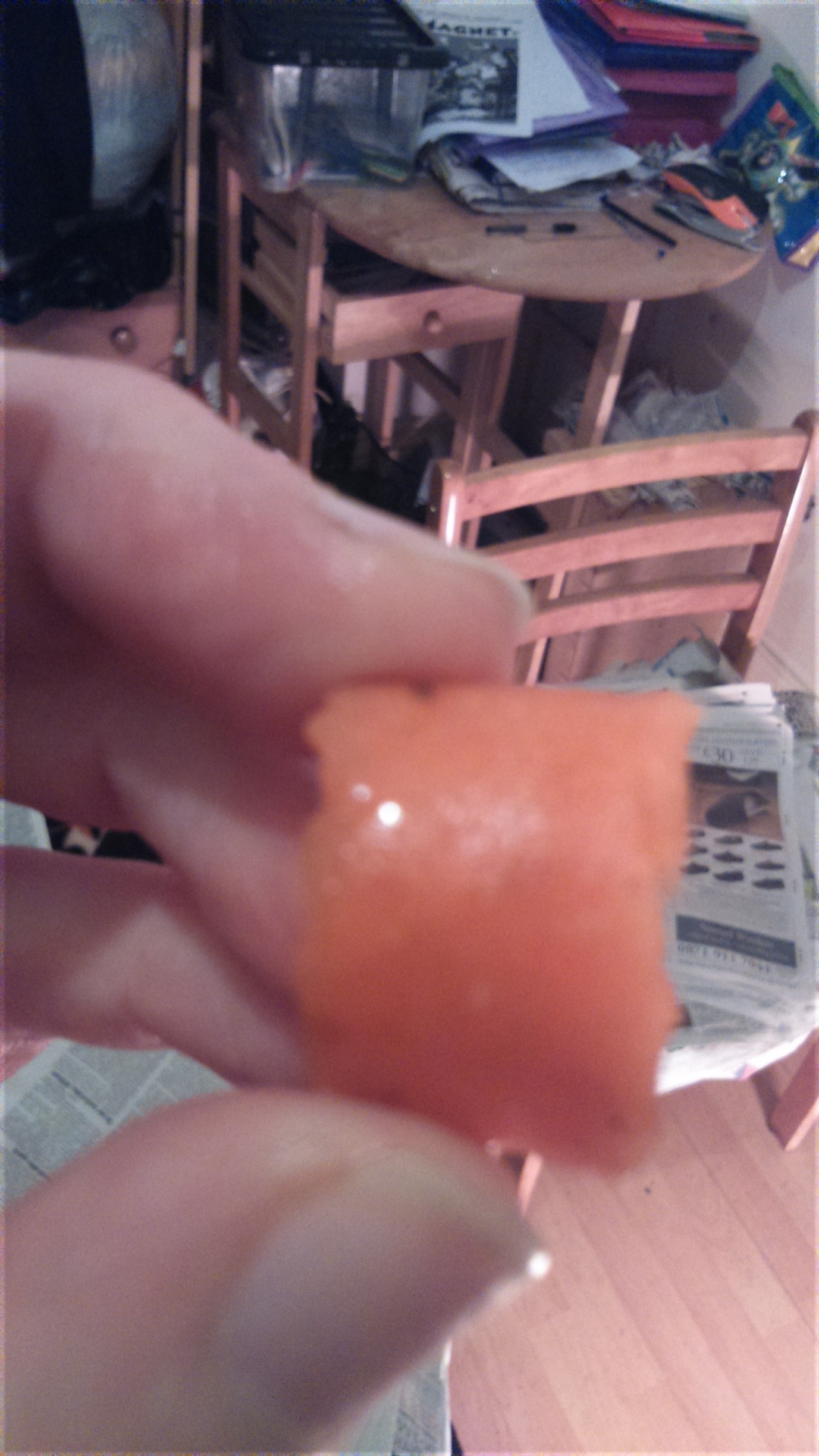 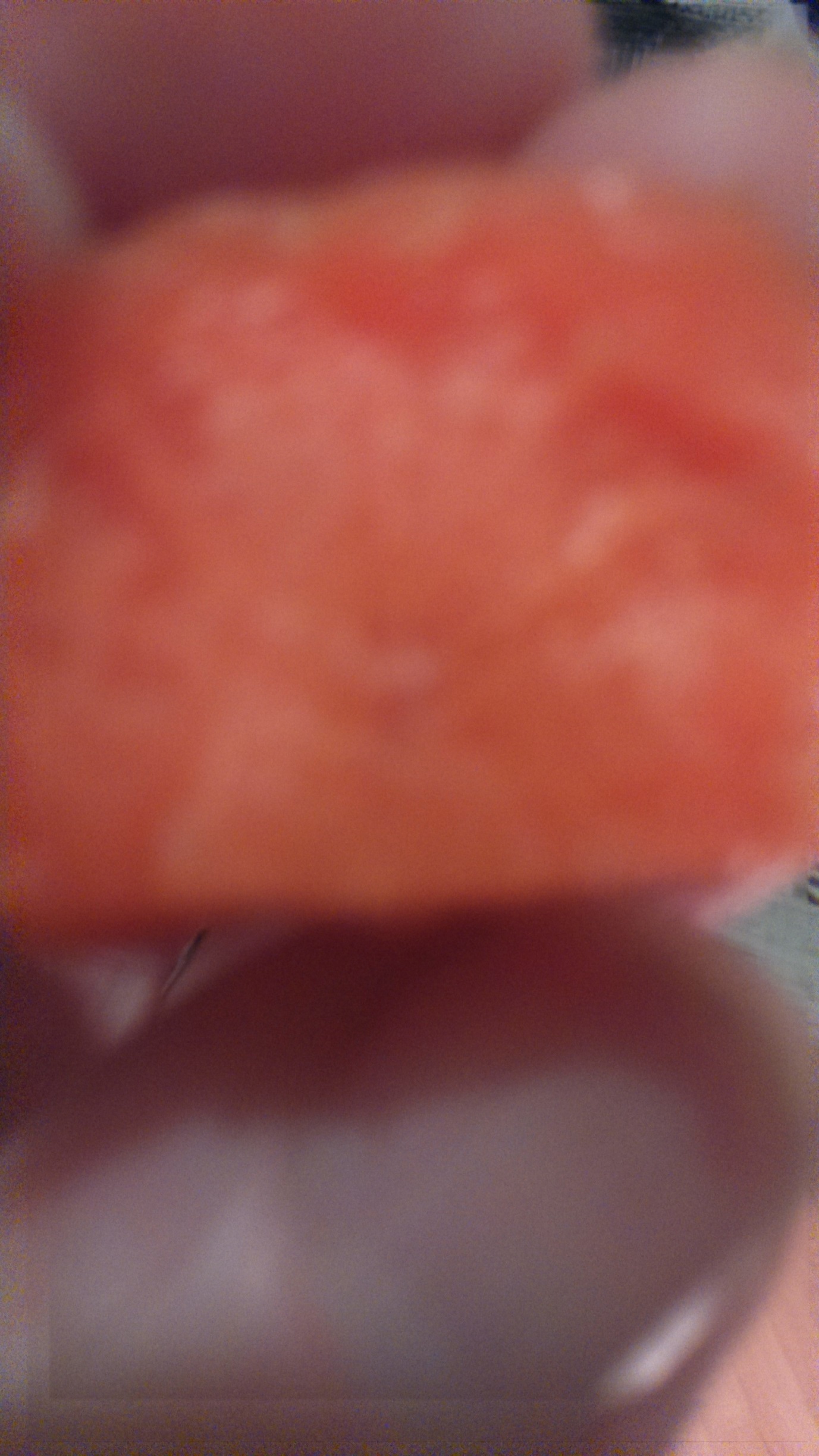 